St Thomas of Canterbury College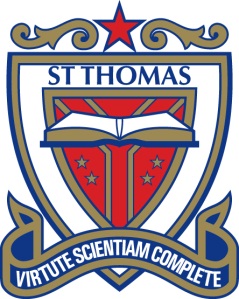 Uniform Order FormName: _________________________________________________ Year Level: _________	Date: _________________
		         Paying online: Bank Account -  03 0830 0014233-00  Please use your son’s name and “uniform” as reference   
    All uniform must be paid for at time of collection – thank youItemPriceSizeQtyCostBlazer $260Long Sleeve Shirt$ 60Short Sleeve Shirt$ 55Trousers$ 90Shorts$ 60Jersey       $110Jacket (Compulsory Y7-8)  $125Wet Weather Jacket (Y9-13)$125School Tie$ 35Uniform Dress Sock          $ 15PE Top$ 55PE Shorts$ 55Sun Hats / Cap / Beanie$ 30Scarf       $ 35Ankle Socks  (3 pairs socks in a pack)        $ 35Uniform SaleMethod of PaymentBALANCE